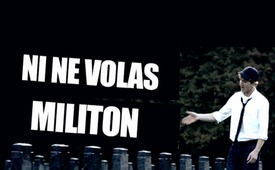 Ni ne volas militon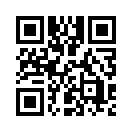 Ni ne volas militon
kaj ni leviĝas por ke ne plu estu milito.
La popoloj de Eŭropo rifuzas tiun ĉi militon
en kiu ne estas gajninto, kaj perdintoj nur estas
Neniun militon. Ho, neniun.Ni ne volas militon
De jardekoj militoj 
Trairas la landon
kaj ĉiam sub falsa preteksto.
Kiom da vivoj estis endanĝerigitaj, 
pro militoj muntitaj kaj incititaj de la mensogoj informmediaj

Ni ne volas militon
kaj ni leviĝas por ke ne plu estu milito.
La popoloj de Eŭropo rifuzas tiun ĉi militon
en kiu ne estas gajninto, kaj perdintoj nur estas

Neniun militon. Ho, neniun.
Pere de misinformoj
ankaŭ hodiaŭ oni incitas al milito.
Kontraŭ  Rusio, kontraŭ Ĉinio kaj Irano,
la frenezaj informiloj kondukas la popolojn al morto.

Neniam ni ekiros al milito,
ni rifuzas ĝin
ĝis estos paco.
Ni unuiĝas, manenmane,
kaj tiel ni kondukas nian landon al amo.

Ni ne volas militonde p.b.Fontoj:--Ankaŭ tio povus interesi vin:#KontraumilitaKanto - Kontraŭmilita kanto - www.kla.tv/KontraumilitaKantoKla.TV – Novaĵoj alternativaj ... liberaj – sendependaj – necenzuritaj ...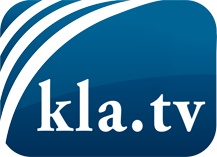 Tio kion la amaskomunikiloj devus ne kaŝi ...Tio pri kio oni aŭdas malmulte, de la popolo por la popolo...Regulaj informoj ĉe www.kla.tv/eoIndas resti ĉe ni!Senpaga abono al nia retpoŝta informilo ĉi tie: www.kla.tv/abo-enSekureca Avizo:Kontraŭaj voĉoj bedaŭrinde estas pli kaj pli cenzuritaj kaj subpremitaj. Tiom longe kiom ni ne orientiĝas laŭ la interesoj kaj ideologioj de la gazetara sistemo, ni ĉiam sciu, ke troviĝos pretekstoj por bloki aŭ forigi Kla.TV.Do enretiĝu ekstere de interreto hodiaŭ! Klaku ĉi tie: www.kla.tv/vernetzung&lang=eoLicenco:    Licence Creative Commons kun atribuo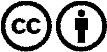 Oni rajtas distribui kaj uzi nian materialon kun atribuo! Tamen la materialo ne povas esti uzata ekster kunteksto. Sed por institucioj financitaj per la aŭdvida imposto, ĉi tio estas permesita nur kun nia interkonsento. Malobservoj povas kaŭzi procesigon.